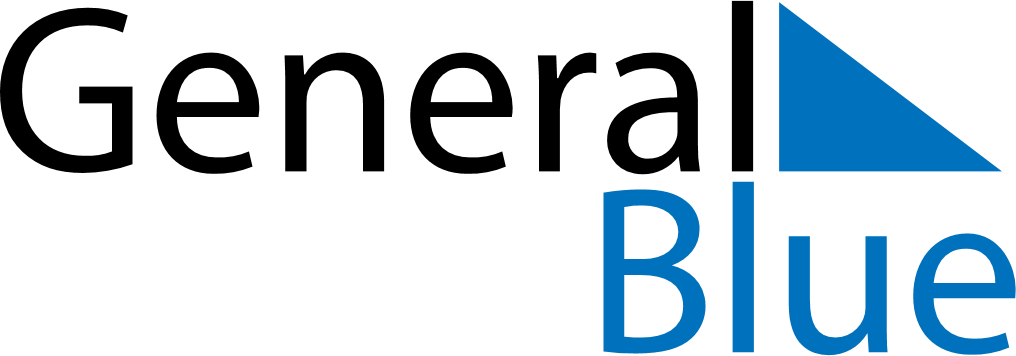 July 2020July 2020July 2020South AfricaSouth AfricaMONTUEWEDTHUFRISATSUN12345678910111213141516171819Nelson Mandela Day202122232425262728293031